Утверждаю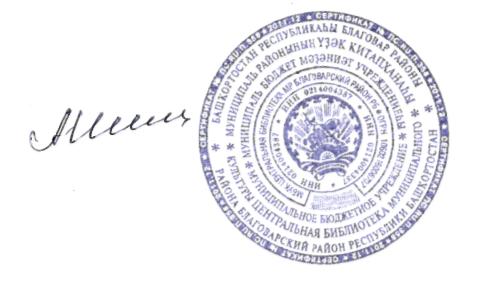 Директор МБУКЦентральная библиотека______________________А.Ф.ШильПОЛОЖЕНИЕо проведении районного исследовательского краеведческого конкурса «Край, в котором я живу»1.Общее положениеНастоящее Положение определяет условия, порядок организации и проведения районного исследовательского краеведческого конкурса «Край, в котором я живу»Организатором конкурса является МБУК Центральная библиотека МР Благоварский район Республики Башкортостан.2.      Цели Конкурса2.1.Развитие и поддержка творческого потенциала в области фотографии, исследовательского потенциала в области краеведения;2.2.Формирование у участников конкурса интереса и уважительного отношения к истории, культуре и природе родного края;3.      Задачи Конкурса3.1.Инициирование творческого осмысления участниками конкурса окружающей их среды, объектов природного и культурного наследия;3.2.Содействовать развитию образного мышления, практических творческих и исследовательских навыков;3.3.Побудить участников конкурса к краеведческому поиску, выявлению литературы и исторических источников;4.      Участие в Конкурсе4.1.Участие в Конкурсе бесплатное и носит добровольный характер;4.2.В конкурсе могут принять участие все желающие 4.3.Участник конкурса может подавать работы во все номинации конкурса, при условии соответствия работ номинациям;4.4.Допуск к участию в конкурсе осуществляется в случае соблюдения требований к работам и иных требований, установленных настоящим Положением, в том числе подтверждением того, что участник является законным правообладателем работ, представленных на конкурс.4.5.Для участия в конкурсе участник подает заявку (Приложение №1)и приложенные к ней работы в электронном виде на адрес электронной почты nasretdinova.svetlana@yandex.ru с пометкой «Конкурс».5.      Сроки и график проведения КонкурсаСроки проведения Конкурса: 01.03.2021г. – 29.06.2021г.Этап предоставления на конкурс исследовательских и творческих работ: 01.03.2021г. – 17.06.2021г.Этап рассмотрения жюри работ, направленных на конкурс: 18.06.2021г.-28.06.2021г.Итоговое мероприятие конкурса, объявление победителей и лауреатов конкурса: 29.06.2021 года.6.      Порядок проведения конкурсаКонкурс проводится по четырем номинациям:- Номинация «Моя семья в истории земли Благоварской».Отражение на основе материалов семейных архивов и других источниковинформации вклада членов семьи в развитие Благоварского района - Номинация «Семейная летопись».Составление родословной росписи и описание родословного древа семьи собязательным изготовлением макета древа в любой технике.- Номинация «История старой фотографии»Описание истории фотографии, анализ фотоматериала.Найти информацию о людях, запечатлённых на фотографии.- Номинация «Событие… года».Описание исторического события определенного года, который  имел для района важное значение. 7. Требования к содержанию и оформлению конкурсных работКонкурсные работы участников представляются только в электронном виде.Формат представления конкурсных материалов - Microsoft Word, Microsoft Power Point. Работа должна иметь введение, исследовательскую часть, заключение, приложение, список источников и литературы (автор, название, место и год издания). В работе могут быть представлены не только данные, подтверждаемые документами, но и любые интересные факты по истории семьи, которые невозможно подтвердить документально, приводимые под личную ответственность участника и членов его семьи.Работы, оформленные с нарушением перечисленных требований, нерецензируются. Присланные работы не возвращаются.Организаторы Конкурса оставляют за собой право публикации работучастников с сохранением авторских прав.
8.  Жюри конкурса8.1.                   Жюри Конкурса формируется из представителей Центральной модельной библиотеки, краеведов Благоварского района8.2.                   Организатором Конкурса определяется председатель жюри, осуществляющий руководство работой жюри до окончания конкурса;8.3.                   В случае предоставления на Конкурс большого количества работ решением председателя Жюри образуется Рабочая группа для предварительного отбора работ, полностью соответствующих правилам и критериям Конкурса.9. Состав жюриПредседатель жюри – Гумеров Р.Р. (краевед, учитель истории) Члены жюри: Шиль А.Ф. (директор МБУК ЦБ)                        Батыраев С.Б. (краевед Благоварского района)                        Гафарова Л.Р. (директор Благоварского информационного центра «Благоварские вести»)10.  Подведение итогов10.1.                   Итоги Конкурса, в виде перечня Победителей, призеров и Лауреатов, оформляются в виде протокола заседания Жюри, удостоверенного подписью Председателя Жюри.10.2.                   По окончании Конкурса определяется победители (первое место в номинации), участники занявшие призовые места (второе и третье места), а также лауреаты (авторы, которых, по мнению Жюри необходимо поддержать).10.3                   Победители (1 место) и призеры (2 и 3 место), а также лауреаты получают дипломы и памятные призы. Остальные участники Конкурса получают сертификаты.ПРИЛОЖЕНИЕ №1Заявка на участие в районном исследовательском краеведческом конкурсе «Край, в котором я живу»- ФИО участники- возраст участника- номинация- название работы- электронная почта- данные о руководителе (ФИО, контакт.тел)*